Supplemental Materials for: Hydrocarbon Contamination of TEM Holders Quantified and Mitigated with Open-Hardware, High-Vacuum Bakeout SystemYin Min Goh1, Jonathan Schwartz2, Emily Rennich3, Tao Ma4, Bobby Kerns5, Robert Hovden2,51 Department of Physics, University of Michigan, Ann Arbor, MI 48109. USA.2 Department of Materials Science and Engineering, University of Michigan, Ann Arbor, MI 48109, USA.3 Department of Mechanical Engineering, University of Michigan, Ann Arbor, MI 48109, USA.4 Michigan Center for Materials Characterization, University of Michigan, Ann Arbor, MI 48109, USA.5 Applied Physics Program, University of Michigan, Ann Arbor, MI 48109, USA.
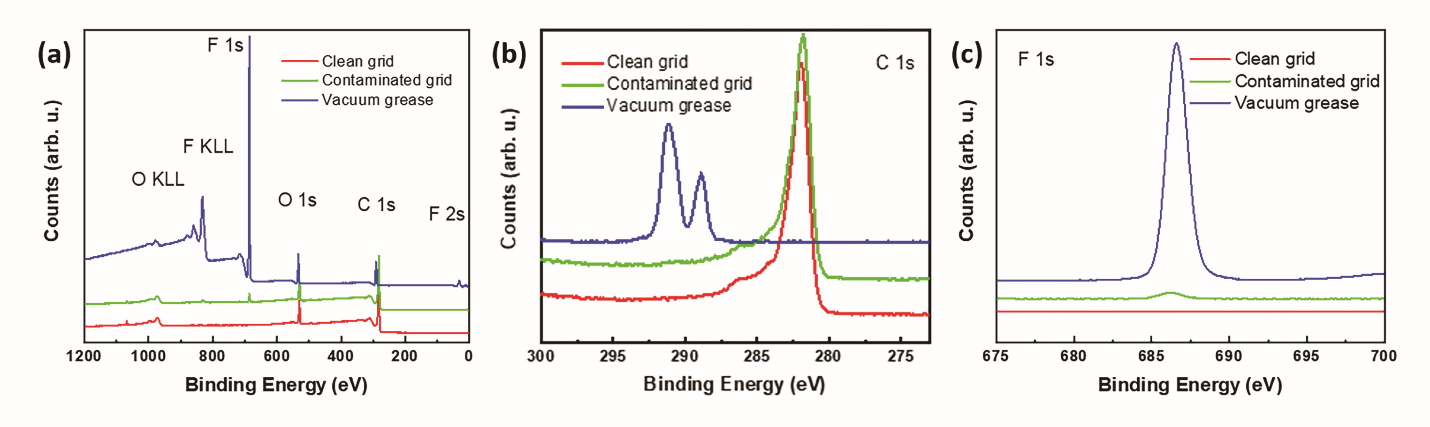 Figure S1. XPS spectra of a carbon film grid (TedPella #01844) that has gone through 10 pumping cycles (each about 90 s) in a JEOL 2100F TEM equipped with ACD, compared with a clean out-of-box grid of the same type and the JEOL vacuum grease.  (a) Wide scan. (b) C 1s spectra. (c) F 1s spectra. The F 1s peak appears on grid after introduction into microscope (10 pumping cycles) and is associated with the accumulation of high-vacuum greases.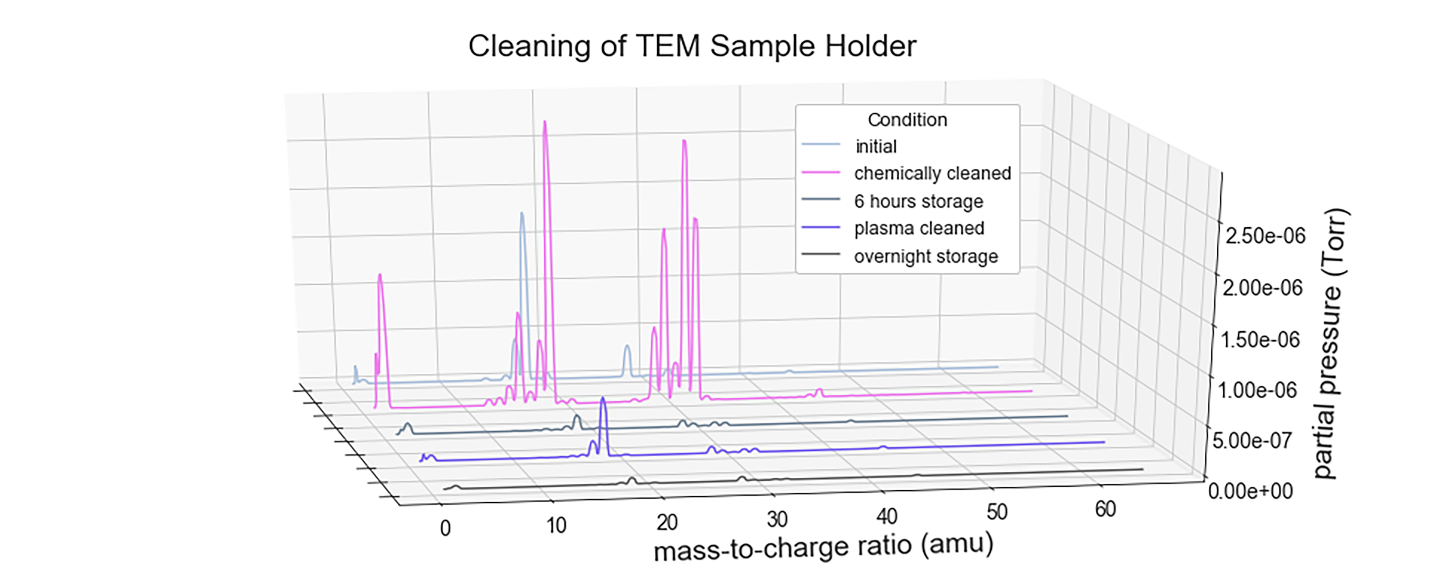 Figure S2. RGA spectrum of a TEM holder that undergoes chemical and plasma cleaning.Chemical cleaning with alcohols introduces organic peaks that are characteristic of acetone.These alcohols are effectively removed after 6 hours in manifold. Plasma cleaning does notaffect carbon levels significantly. The spike of species in the range 16 – 18 amu is due tocontact with ambient air during holder transfer. The caveats of traditional cleaning methods canbe remedied with high-vacuum storage.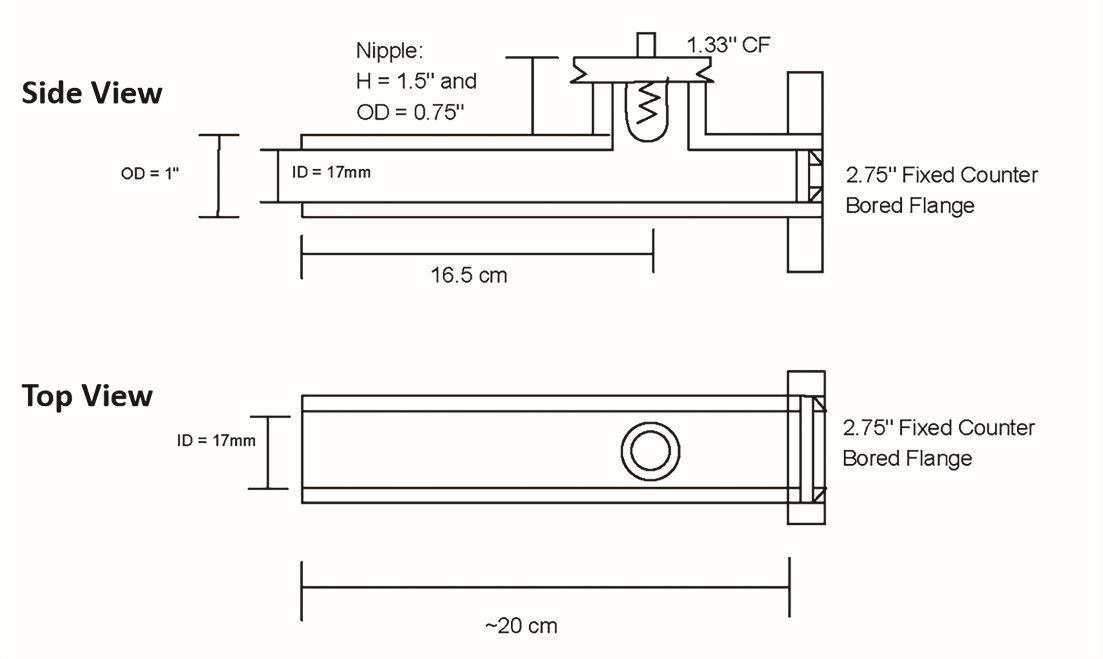 Figure S3. Design of custom pipe flange to fit a JEOL TEM holder. The flange is of type ConFlat (CF) with mini side port made compatible with Type-C 9 pins electrical feedthrough from MDC Vacuum. 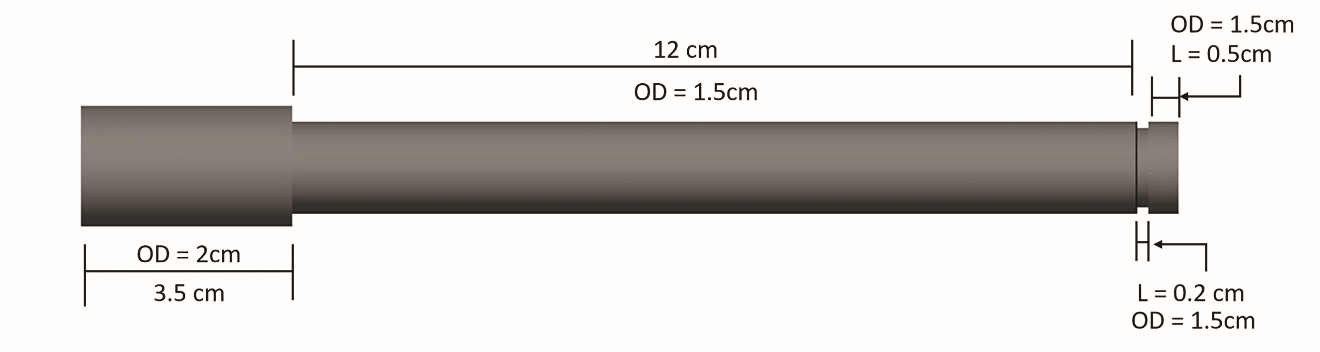 Figure S4. Optional dummy holder for unused JEOL ports on manifold.